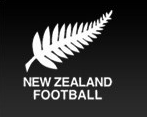 New Zealand Football Governance Review QuestionnaireJuly 2014OVERVIEWThis document supports the Consultation Paper on the New Zealand Football Governance Review.  The purpose of the Consultation Paper is to gather stakeholder feedback about the best ways to align NZF’s rules with FIFA’s statutes and governance best practice. It is hoped that any changes made to current NZF rules will enable New Zealand to strengthen our football game and prepare it for the future. Your feedback on the following key issues will help guide the NZF Board’s decisions on ways to best align our rules with those of FIFA:The preferred option recommended by the Governance Review Working Committee is highlighted where appropriate.  Please complete the questions on the following pages and return your response to Robert Johnson, Communications Manager (Robert@capitalfootball.org.nz) by 15 August 2014.ABOUT YOUYour name (optional):Name of organisation/federation/agency: Relationship to the New Zealand Football Board and/or wider football community: Your email address should you wish to receive a summary of consultation feedback: Thank you for your submission!ISSUE ONEMembership, attendance at Congress and allocation of voting rightsThis issue relates to membership of NZF, rights to attend Congress and the allocation of rights to vote for members of the Board.The following table proposes possible options for allocating voting rights among three groups (regional federations, professional and elite, and other stakeholders).  Please tick which of the proposed options you support (page 7 of the Consultation document).Which option do you support for splitting the total votes of the regional Federations among the seven individual regional Federations?  Which of the following options do you support regarding allocation of voting shares within the professional and elite group (page 9 of the Consultation Paper)? The proposed professional/elite groups are:A-League ClubASB leagues (men, women, youth and Futsal clubs); andThe NZ Professional Footballers’ Association.Which of the following options do you support regarding the allocation of voting shares among the other stakeholders (pages 10 and 11 of the Consultation Paper)? These stakeholders include:RefereesSecondary schoolsCoachesWomenFutsalThe wider football communityISSUE TWOSelection of the NZF BoardThis issue relates to selection of the NZF Board, including the number of Board members, the mix of elected and appointed Board members, and the term of Board members.The following table proposes possible options for the number of NZF Board members. Please tick which of the proposed options you support. Note that FIFA’s model statutes do not prescribe a specific number of Board members (page 12 of the Consultation document). The following table proposes possible options regarding different mixes of elected and appointed NZF Board members (page 13 of the Consultation document).  Please tick which of the proposed options you support.The following table proposes possible options regarding Board member terms.  Please tick which of the proposed options you support (page 14 of the Consultation document).ISSUE THREESelection of the BoardThis issue relates to selection of the chairperson of the NZF Board.The following table proposes possible options regarding chairperson selection (page 15 of the Consultation document).  Please tick which of the proposed options you support.ISSUE FOURThe nominations and search panelsThis issue relates to the proposed process for selecting candidates for the NZF Board (pages 16 and 17 of the Consultation Paper). Note that all board members are to be elected by Congress.Please tick the option you support regarding criteria to be used to select nominees to the Board by the nomination and search panels.ISSUE SIXBoard committees and changes to NZF’s rulesThis issue relates to the number and composition of NZF Board committees and other Board bodies, and the ability to alter NZF’s rules (page 19 of the Consultation document).Please tick the option you support regarding the number and composition of NZF Board committees and other bodies.Please tick the option you support regarding the ability to change NZF’s rules. ISSUE 1Membership, attendance at Congress and allocation of voting rightsISSUE 2Selection of the BoardISSUE 3Selection of the chairpersonISSUE 4ISSUE 5The nomination and search panels(we are not seeking feedback on Issue 5 as the implications for Regional Federations will be developed once the NZF level changes have been agreed and implemented)ISSUE 6Changes to Board committees and other Board bodiesFirstLastEqual rightsRights are distributed among the three groups equally (33% each).Differentiated rights (preferred by working committee)Voting rights are differentiated between the regional federations (50%), professional and elite (25%), and other stakeholders (25%). Other: Please outline your preferred optionNone/Don’t knowEqual votes (preferred by working committee)Voting rights are distributed equally among the seven individual regional Federations. Senior players Votes of regional Federations are based on the number of senior players.Total number of playersVotes based on total number of players.Other: Please outline your preferred optionNone/Don’t knowEqual shares (preferred by working committee)Based on equal shares for the three groups.Differentiated shares Reflecting the greater number of players in the premier leagues.Other: Please outline your preferred optionNone/Don’t knowOptionRefereesSecondary SchoolsFutsalCoachesCommentTick the option you support:Equal rights (preferred by working committee)25%25%25%25%Equal sharesDifferentiated rights10%60%20%10%Reflects the greater number of players in secondary schoolsOther: Please outline your preferred optionNone/Don’t know10-member Board (preferred by working committee)Represents the proposed situation, with 10 Board members elected by Congress and no ability to co-opt. Other: Please outline your preferred optionNone/Don’t knowMajority of Board members appointedRepresents the current situation of 3 members elected by Congress, 4 appointed members, and additional co-opted Board members (currently 2).Majority of Board members elected (preferred by working committee)Represents the proposed situation, with 7 Board members elected directly by Congress, 3 members elected by Congress via the search panel and no ability to co-opt. Other: Please outline your preferred optionNone/Don’t knowTerm limits, 4 years (preferred by working committee)4 year term for Board members (two terms maximum) and the chairperson (one term maximum).No term limitsRepresents the current situation. FIFA statutes do not prescribe term limits but suggest 4 year terms for the chairperson, with the chairperson able to be re-elected indefinitely.Other: Please outline your preferred optionNone/Don’t knowChairperson elected by BoardRepresents the current situation and NZ standard practice.Chairperson elected by Congress (preferred by working committee)Represents the situation proposed by FIFA and the working committee.Other: Please outline your preferred optionNone/Don’t knowSelection criteria based on skills and diversityEstablish selection criteria based on hard and soft skills required in a Board member (e.g., a constructive approach to debate) and a requirement to consider gender and geographical diversity.Selection criteria based on gender quotasEstablish selection criteria based on quotas around gender diversity (eg must be a minimum of 2 women on the board). Selection criteria based on geographical quotasEstablish selection criteria based on quotas around geographical diversity (eg must be a minimum of 2 members from the South Island). Selection criteria based on FIFA rulesEstablish selection criteria based on FIFA rules: Board members must have been active in football, must not have a criminal record, and have residency in the country of the member association. Other: Please outline your preferred selection criteriaNone/Don’t knowCurrent situationThe current rules establish or permit 2 judicial bodies (disciplinary and appeals committees); 1 women’s steering committee with an advisory role vis-à-vis the women’s game, and other committees as the Board decides.Proposed situation (preferred by working committee)The proposed rules suggest 3 judicial bodies (disciplinary, ethics, and appeals committees) with independent chairs (non-Board members) elected by Congress; 1 audit and compliance committee (with an independent chair elected by Congress), 1 women’s committee, 1 referees’ committee, and other committees as the Board decides.Other: Please outline your preferenceNone/Don’t knowCurrent NZ Football rulesNZ Football’s rules can be changed by resolution at Congress supported by at least 75% of those who vote.FIFA’s proposed rules FIFA recommends the support of at least 75% of those present at Congress be required for an amendment to the rules, and that at least 50% of those eligible to vote must be present at Congress for an amendment to be valid.Other: Please outline your preferenceNone/Don’t know